TABLA DE CONTENIDO	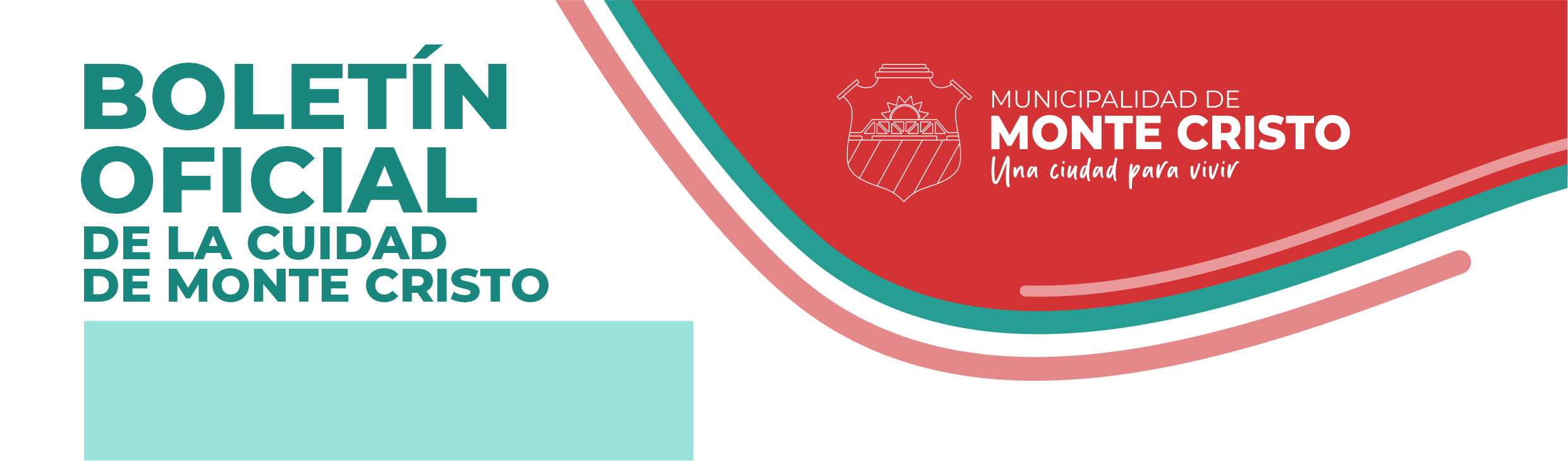 DEPARTAMENTO EJECUTIVODecreto Nº Promulgada: Monte Cristo, de de.-Publicada: de de.-FDO: Sra. Verónica Gazzoni, Intendente Municipal; Lic. Ezequiel Aguirre, Secretario de Gobierno. Cr. Exequiel Pereyra, Secretario de Hacienda; Ariel Emilio Laborde, Secretario General.DEPARTAMENTO EJECUTIVO (Secretaría de Hacienda)Resolución SH Nº 141 / 2022Promulgada: Monte Cristo, 01 de Septiembre de 2022.-Publicada: 03 de Septiembre de 2022 Boletín Oficial.-Resolución Nº 141/2022 de la Secretaría de Hacienda.VISTO:               La solicitud presentada por parte de la Sra. Andreani Adriana Alida, DNI. N° 25.063.690, a través del Formulario F.101, solicitando en el mismo se registran modificaciones en su ficha de Datos Comercio el cual está identificado con el Nº de Inscripción 51089.Y CONSIDERANDO:                                      Que oportunamente en el año 2006 se dio el Alta al comercio del solicitante en el rubro venta de partes de autos que incide sobre las actividades comerciales, industriales y de Servicios.                                  Que el día de la fecha el propietario del comercio declara que con fecha 01/01/2020 ha modificado el domicilio comercial Y la actividad comercial por el cual solicita se registre el correspondiente cambio del mismo, en una nueva Ficha de Datos de Comercio e Industria.                                  Que a fines de tener actualizado nuestra base de datos resulta necesario hacer lugar a lo solicitado.                                   Por ello:                                                                EL SECRETARIO DE HACIENDA        RESUELVE:Artículo 1º.- Modifique la Ficha de Datos de Comercio e Industria del comercio con código de actividad 453291 - Venta al por menor de partes, piezas y accesorios nuevos n.c.p. cuyo titular es la Sra. Andreani Adriana Alida, CUIT: 27-25063690-9 y fijando ahora nuevo domicilio comercial ante esta Municipalidad, en Gral. Roca N°124, de la Localidad de Monte Cristo, identificado bajo Número de Inscripción y/o Habilitación Municipal 51089, retroactivo a la fecha del primero del dos mil veinte (01/01/2020).Artículo 2º.- Comuníquese, publíquese, dese al R.M. y archívese.-FDO: Cr. Exequiel Pereyra, Secretario de HaciendaResolución SH Nº 142 / 2022Promulgada: Monte Cristo, 01 de Septiembre de 2022.-Publicada: 03 de Septiembre de 2022 Boletín Oficial.-Resolución Nº 142/2022 de la Secretaría de Hacienda.VISTO:               La solicitud presentada en carácter de Declaración Jurada, por parte del Sr. Cardozo Cazon Yhony DNI Nº 95.061.383, a través del Formulario F.101 solicitando para su comercio la correspondiente ALTA de Inscripción en la Contribución que incide sobre la actividad comercial, el cual está identificado con el Nº de Inscripción 95109.Y CONSIDERANDO:                                      Que al día de la fecha el comercio solicitante ha sido oportunamente inspeccionado por lo que en función a las inspecciones realizadas y a la documentación presentada, el mismo se encuentra en condiciones para otorgar dicha alta, al cumplir con todos los requisitos de ley.                                  Que no hay inconveniente alguno en otorgar el alta al comercio del Sr. Cardozo Cazon Yhony, ya que el mismo cumple todos los requisitos solicitados por la normativa vigente.                                   Por ello:                                                                EL SECRETARIO DE HACIENDA        RESUELVE:Artículo 1º.- Dese de “ALTA” al comercio de nombre fantasía “LA YAPITA” con código de actividad 472160 - venta al por menor de frutas, legumbres y hortalizas frescas, cuyo titular es el Sr. Cardozo Cazon Yhony, CUIT 20-95061383-2, con domicilio comercial en Calle/N°, de la Localidad de Monte Cristo, identificado bajo Número de Inscripción y/o Habilitación Municipal N° 95109, retroactivo a la fecha quince de noviembre de dos mil veinte (15/11/2020).Artículo 2º.- Comuníquese, publíquese, dese al R.M. y archívese.-FDO: Cr. Exequiel Pereyra, Secretario de HaciendaResolución SH Nº 143 / 2022Promulgada: Monte Cristo, 05 de Septiembre de 2022.-Publicada: 07 de Septiembre de 2022 Boletín Oficial.-Resolución  Nº 143/2022 de la Secretaría de Hacienda.VISTO:               La solicitud presentada en carácter de Declaración Jurada, por parte de la Sra. Prieto Roxana Mariela DNI. Nº 23.057.863, a través del Formulario F.101 solicitando para su comercio la correspondiente BAJA de Inscripción en la Contribución que incide sobre la actividad comercial, el cual está identificado con el Nº de Inscripción 95088.Y CONSIDERANDO:                                      Que al día de la fecha el comercio solicitante ha sido oportunamente inspeccionado por lo que en función a las inspecciones realizadas y a la documentación presentada, el mismo se encuentra en condiciones para otorgar dicha baja, al cumplir con todos los requisitos de ley, además de regularizar deudas en el rubro que nos ocupa.                                   Que no hay inconveniente alguno en otorgar la baja al comercio de la Sra. Prieto Roxana Mariela, ya que el mismo cumple todos los requisitos solicitados por la normativa vigente.                                   Por ello:                                                                EL SECRETARIO DE HACIENDA        RESUELVE:Artículo 1º.- Dese de “BAJA” al comercio, cuyo titular es la Sra. Prieto Roxana Mariela, CUIT:27-23057863-5, con domicilio comercial en Calle Roca N°22, de la Localidad de Monte Cristo, identificado bajo Número de Inscripción y/o Habilitación Municipal 95088, retroactivo a la fecha treinta y uno de Enero de dos mil veintidós  (31/01/2022).
Artículo 2º.- Comuníquese, publíquese, dese al R.M. y archívese.-FDO: Cr. Exequiel Pereyra, Secretario de HaciendaResolución SH Nº 144 / 2022Promulgada: Monte Cristo, 06 de Septiembre de 2022.-Publicada: 08 de Septiembre de 2022 Boletín Oficial.-Resolución N° 144/2022 de la Secretaría de Hacienda.VISTO:               La solicitud presentada en carácter de Declaración Jurada, por parte del Sr. Coronel Walter Esteban DNI. Nº 20.785.362, a través del Formulario F.101 solicitando para su comercio la correspondiente BAJA de Inscripción en la Contribución que incide sobre la actividad comercial, el cual está identificado con el Nº de Inscripción 70081.Y CONSIDERANDO:                                      Que al día de la fecha el comercio solicitante ha sido oportunamente inspeccionado por lo que en función a las inspecciones realizadas y a la documentación presentada, el mismo se encuentra en condiciones para otorgar dicha baja, al cumplir con todos los requisitos de ley, además de regularizar deudas en el rubro que nos ocupa.                                   Que no hay inconveniente alguno en otorgar la baja al comercio del Sr. Coronel Walter Esteban, ya que el mismo cumple todos los requisitos solicitados por la normativa vigente.                                   Por ello:                                                                EL SECRETARIO DE HACIENDA        RESUELVE:Artículo 1º.- Dese de “BAJA” al comercio de nombre fantasía “Pollos La Plaza”, cuyo titular es el Sr. Coronel Walter Esteban, CUIT 20-20785362-4, con domicilio comercial en Del Valle N° 217, de la Localidad de Monte Cristo, identificado bajo Número de Inscripción y/o Habilitación Municipal 70081, retroactivo a la fecha veinte de julio de dos mil veintidós (20/07/2022).Artículo 2º.- Comuníquese, publíquese, dese al R.M. y archívese.-FDO: Cr. Exequiel Pereyra, Secretario de HaciendaResolución SH Nº 145 / 2022Promulgada: Monte Cristo, 06 de Septiembre de 2022.-Publicada: 08 de Septiembre de 2022 Boletín Oficial.-Resolución Nº 145/2022 de la Secretaría de Hacienda.VISTO:               La solicitud presentada en carácter de Declaración Jurada, por parte del Sr. Reartes Tomas Agustín DNI Nº 43.998.080, a través del Formulario F.101 solicitando para su comercio la correspondiente ALTA de Inscripción en la Contribución que incide sobre la actividad comercial, el cual está identificado con el Nº de Inscripción 95234.Y CONSIDERANDO:                                      Que al día de la fecha el comercio solicitante ha sido oportunamente inspeccionado por lo que en función a las inspecciones realizadas y a la documentación presentada, el mismo se encuentra en condiciones para otorgar dicha alta, al cumplir con todos los requisitos de ley.                                  Que no hay inconveniente alguno en otorgar el alta al comercio del Sr. Reartes Tomas Agustín, ya que el mismo cumple todos los requisitos solicitados por la normativa vigente.                                   Por ello:                                                                EL SECRETARIO DE HACIENDA        RESUELVE:Artículo 1º.- Dese de “ALTA” al comercio de nombre fantasía “Pollos La Plaza” con código de actividad 561013 – servicios de “fast food” y locales de venta de comidas y bebidas al paso, cuyo titular es el Sr. Reartes Tomas Agustín, CUIT 20-43998080-0, con domicilio comercial en Aristóbulo del Valle N° 217 (catastro 25.11.29.01.01.010.013.00000.0), de la Localidad de Monte Cristo, identificado bajo Número de Inscripción y/o Habilitación Municipal N° 95234, retroactivo a la fecha veintiuno de julio de dos mil veintidós (21/07/2022).
Artículo 2º.- Comuníquese, publíquese, dese al R.M. y archívese.-FDO: Cr. Exequiel Pereyra, Secretario de HaciendaResolución SH Nº 146 / 2022Promulgada: Monte Cristo, 15 de Septiembre de 2022.-Publicada: 18 de Septiembre de 2022 Boletín Oficial.-Resolución Nª 146/2022 de la Secretaría de Hacienda.VISTO:               La solicitud presentada en carácter de Declaración Jurada, por parte de la Sra. Peralta María Mercedes DNI. Nº 20.158.714, a través del Formulario F.101 solicitando para su comercio la correspondiente BAJA de Inscripción en la Contribución que incide sobre la actividad comercial, el cual está identificado con el Nº de Inscripción 51309.Y CONSIDERANDO:                                      Que al día de la fecha el comercio solicitante ha sido oportunamente inspeccionado por lo que en función a las inspecciones realizadas y a la documentación presentada, el mismo se encuentra en condiciones para otorgar dicha baja, al cumplir con todos los requisitos de ley, además de regularizar deudas en el rubro que nos ocupa.                                   Que no hay inconveniente alguno en otorgar la baja al comercio de la Sra. Peralta María Mercedes, ya que el mismo cumple todos los requisitos solicitados por la normativa vigente.                                   Por ello:                                                                EL SECRETARIO DE HACIENDA        RESUELVE:Artículo 1º.- Dese de “BAJA” al comercio, cuyo titular es la Sra. Peralta María Mercedes, DNI: 20.158.714, con domicilio comercial en Calle Coppi N°605, de la Localidad de Monte Cristo, identificado bajo Número de Inscripción y/o Habilitación Municipal 51309, retroactivo a la fecha treinta y uno de dos mil dieciséis (31/10/2016).
Artículo 2º.- Comuníquese, publíquese, dese al R.M. y archívese.-FDO: Cr. Exequiel Pereyra, Secretario de HaciendaResolución SH Nº 147 / 2022Promulgada: Monte Cristo, 15 de Septiembre de 2022.-Publicada: 18 de Septiembre de 2022 Boletín Oficial.-Resolución Nª 147/2022 de la Secretaría de Hacienda.VISTO:               La solicitud presentada en carácter de Declaración Jurada, por parte de la Sra. Salguero Karen Julieta DNI. Nº 39.173.326, a través del Formulario F.101 solicitando para su comercio la correspondiente BAJA de Inscripción en la Contribución que incide sobre la actividad comercial, el cual está identificado con el Nº de Inscripción 95157.Y CONSIDERANDO:                                      Que al día de la fecha el comercio solicitante ha sido oportunamente inspeccionado por lo que en función a las inspecciones realizadas y a la documentación presentada, el mismo se encuentra en condiciones para otorgar dicha baja, al cumplir con todos los requisitos de ley, además de regularizar deudas en el rubro que nos ocupa.                                   Que no hay inconveniente alguno en otorgar la baja al comercio de la Sra. Salguero Karen Julieta, ya que el mismo cumple todos los requisitos solicitados por la normativa vigente.                                   Por ello:                                                                EL SECRETARIO DE HACIENDA        RESUELVE:Artículo 1º.- Dese de “BAJA” al comercio, cuyo titular es la Sra. Salguero Karen Julieta, CUIT:27-39173326-6, con domicilio comercial en Calle Coppi N°605, de la Localidad de Monte Cristo, identificado bajo Número de Inscripción y/o Habilitación Municipal 95157, retroactivo a la fecha treinta y uno de Julio de dos mil veintidós (31/07/2022).Artículo 2º.- Comuníquese, publíquese, dese al R.M. y archívese.-FDO: Cr. Exequiel Pereyra, Secretario de HaciendaResolución SH Nº 148 / 2022Promulgada: Monte Cristo, 15 de Septiembre de 2022.-Publicada: 18 de Septiembre de 2022 Boletín Oficial.-Resolución  Nº 148/2022 de la Secretaría de Hacienda.VISTO:               La solicitud presentada en carácter de Declaración Jurada, por parte del Sr. Calderón Diego Gastón DNI Nº 38.729.564, a través del Formulario F.101 solicitando para su comercio la correspondiente ALTA de Inscripción en la Contribución que incide sobre la actividad comercial, el cual está identificado con el Nº de Inscripción 95254.Y CONSIDERANDO:                                      Que al día de la fecha el comercio solicitante ha sido oportunamente inspeccionado por lo que en función a las inspecciones realizadas y a la documentación presentada, el mismo se encuentra en condiciones para otorgar dicha alta, al cumplir con todos los requisitos de ley.                                  Que no hay inconveniente alguno en otorgar el alta al comercio del Sr. Calderón Diego Gastón, ya que el mismo cumple todos los requisitos solicitados por la normativa vigente.                                   Por ello:                                                                EL SECRETARIO DE HACIENDA        RESUELVE:Artículo 1º.- Dese de “ALTA” al comercio de nombre fantasía “HEBRON BARBERSHOP” con código de actividad 960201 – Servicios de Peluquería, cuyo titular es el Sr. Calderón Diego Gastón , CUIT20-38729564-4, con domicilio comercial en Calle Manuel Pizarro N°580, de la Localidad de Monte Cristo, identificado bajo Número de Inscripción y/o Habilitación Municipal N° 95254, retroactivo a fecha quince de septiembre de dos mil veintidós  (15/09/2022).Artículo 2º.- Comuníquese, publíquese, dese al R.M. y archívese.-FDO: Cr. Exequiel Pereyra, Secretario de HaciendaResolución SH Nº 149 / 2022Promulgada: Monte Cristo, 15 de Septiembre de 2022.-Publicada: 18 de Septiembre de 2022 Boletín Oficial.-Resolución  Nº 149/2022 de la Secretaría de Hacienda.VISTO:               La solicitud presentada en carácter de Declaración Jurada, por parte de la Sra. Arce Guadalupe Andrea DNI Nº 36.714.916, a través del Formulario F.101 solicitando para su comercio la correspondiente ALTA de Inscripción en la Contribución que incide sobre la actividad comercial, el cual está identificado con el Nº de Inscripción 95250.Y CONSIDERANDO:                                      Que al día de la fecha el comercio solicitante ha sido oportunamente inspeccionado por lo que en función a las inspecciones realizadas y a la documentación presentada, el mismo se encuentra en condiciones para otorgar dicha alta, al cumplir con todos los requisitos de ley.                                  Que no hay inconveniente alguno en otorgar el alta al comercio de la Sra. Arce Guadalupe Andrea, ya que el mismo cumple todos los requisitos solicitados por la normativa vigente.                                   Por ello:                                                                EL SECRETARIO DE HACIENDA        RESUELVE:Artículo 1º.- Dese de “ALTA” al comercio de nombre fantasía “Prana Almacén Natural” con código de actividad 472120 – Venta al por menor de productos de almacén y dietética, cuyo titular es el Sra. Arce Guadalupe Andrea, CUIT 27-36714916-2, con domicilio comercial en Calle Intendente Rico N°22, de la Localidad de Monte Cristo, identificado bajo Número de Inscripción y/o Habilitación Municipal N° 95250, retroactivo a la fecha primero de enero de dos mil veintidós (01/01/2022).
Artículo 2º.- Comuníquese, publíquese, dese al R.M. y archívese.-FDO: Cr. Exequiel Pereyra, Secretario de HaciendaResolución SH Nº 150 / 2022Promulgada: Monte Cristo, 15 de Septiembre de 2022.-Publicada: 18 de Septiembre de 2022 Boletín Oficial.-Resolución  Nº 150/2022 de la Secretaría de Hacienda.VISTO:               La solicitud presentada en carácter de Declaración Jurada, por parte de la Sra. Flores Mariela Mercedes DNI Nº 21.756.585, a través del Formulario F.101 solicitando para su comercio la correspondiente ALTA de Inscripción en la Contribución que incide sobre la actividad comercial, el cual está identificado con el Nº de Inscripción 95237.Y CONSIDERANDO:                                      Que al día de la fecha el comercio solicitante ha sido oportunamente inspeccionado por lo que en función a las inspecciones realizadas y a la documentación presentada, el mismo se encuentra en condiciones para otorgar dicha alta, al cumplir con todos los requisitos de ley.                                  Que no hay inconveniente alguno en otorgar el alta al comercio de la Sra. Flores Mariela Mercedes, ya que el mismo cumple todos los requisitos solicitados por la normativa vigente.                                   Por ello:                                                                EL SECRETARIO DE HACIENDA        RESUELVE:Artículo 1º.- Dese de “ALTA” al comercio de nombre fantasía “Make Ups” con código de actividad 960202 – Servicios de tratamiento de belleza, excepto los de peluquería, cuyo titular es el Sra. Flores Mariela Mercedes, CUIT 27-21756585-0, con domicilio comercial en Calle Luis F Tagle N°163, de la Localidad de Monte Cristo, identificado bajo Número de Inscripción y/o Habilitación Municipal N° 95237, retroactivo a fecha quince de septiembre de dos mil veintidós 15/09/2022).
Artículo 2º.- Comuníquese, publíquese, dese al R.M. y archívese.-FDO: Cr. Exequiel Pereyra, Secretario de HaciendaResolución SH Nº 151 / 2022Promulgada: Monte Cristo, 15 de Septiembre de 2022.-Publicada: 18 de Septiembre de 2022 Boletín Oficial.-Resolución  Nº 151/2022 de la Secretaría de Hacienda.VISTO:               La solicitud presentada en carácter de Declaración Jurada, por parte de la Sra. Pedernera Carla Luz DNI. Nº 34.246.444, a través del Formulario F.101 solicitando para su comercio la correspondiente BAJA de Inscripción en la Contribución que incide sobre la actividad comercial, el cual está identificado con el Nº de Inscripción 51323.Y CONSIDERANDO:                                      Que al día de la fecha el comercio solicitante ha sido oportunamente inspeccionado por lo que en función a las inspecciones realizadas y a la documentación presentada, el mismo se encuentra en condiciones para otorgar dicha baja, al cumplir con todos los requisitos de ley, además de regularizar deudas en el rubro que nos ocupa.                                   Que no hay inconveniente alguno en otorgar la baja al comercio de la Sra. Pedernera Carla Luz , ya que el mismo cumple todos los requisitos solicitados por la normativa vigente.                                   Por ello:                                                                EL SECRETARIO DE HACIENDA        RESUELVE:Artículo 1º.- Dese de “BAJA” al comercio, cuyo titular es la Sra. Pedernera Carla Luz, CUIT: 27-34246444-6, con domicilio comercial en Calle Intendente Nemirovsky N°332, de la Localidad de Monte Cristo, identificado bajo Número de Inscripción y/o Habilitación Municipal 51323, retroactivo a la fecha treinta y uno de Mayo de dos mil dieciocho (31/05/2022).
Artículo 2º.- Comuníquese, publíquese, dese al R.M. y archívese.-FDO: Cr. Exequiel Pereyra, Secretario de HaciendaResolución SH Nº 152 / 2022Promulgada: Monte Cristo, 15 de Septiembre de 2022.-Publicada: 18 de Septiembre de 2022 Boletín Oficial.-Resolución  Nº 152/2022 de la Secretaría de Hacienda.VISTO:               La solicitud presentada en carácter de Declaración Jurada, por parte de la Sra. Depretis Emilia Maricel DNI Nº 27.957.007, a través del Formulario F.101 solicitando para su comercio la correspondiente ALTA de Inscripción en la Contribución que incide sobre la actividad comercial, el cual está identificado con el Nº de Inscripción 95249.Y CONSIDERANDO:                                      Que al día de la fecha el comercio solicitante ha sido oportunamente inspeccionado por lo que en función a las inspecciones realizadas y a la documentación presentada, el mismo se encuentra en condiciones para otorgar dicha alta, al cumplir con todos los requisitos de ley.                                  Que no hay inconveniente alguno en otorgar el alta al comercio de la Sra. Depetris Emilia Maricel, ya que el mismo cumple todos los requisitos solicitados por la normativa vigente.                                   Por ello:                                                                EL SECRETARIO DE HACIENDA        RESUELVE:Artículo 1º.- Dese de “ALTA” al comercio de nombre fantasía “Jamaica Sky” con código de actividad 477190 – Venta al por menor de prendas y accesorios de vestir n.c.p, cuyo titular es la Sra. Depetris Emilia Maricel, CUIT 27-27957007-9, con domicilio comercial en Calle Luis F Tagle N°163, de la Localidad de Monte Cristo, identificado bajo Número de Inscripción y/o Habilitación Municipal N° 95249, retroactivo a la fecha veinticuatro de Junio de dos mil veintidós (24/06/2022).Artículo 2º.- Comuníquese, publíquese, dese al R.M. y archívese.-FDO: Cr. Exequiel Pereyra, Secretario de HaciendaResolución SH Nº 153 / 2022Promulgada: Monte Cristo, 15 de Septiembre de 2022.-Publicada: 18 de Septiembre de 2022 Boletín Oficial.-Resolución  Nº 153/2022 de la Secretaría de Hacienda.VISTO:               La solicitud presentada en carácter de Declaración Jurada, por parte del Sr. Braida Hernán Mauricio DNI Nº 34.687.613, a través del Formulario F.101 solicitando para su comercio la correspondiente ALTA de Inscripción en la Contribución que incide sobre la actividad comercial, el cual está identificado con el Nº de Inscripción 95248.Y CONSIDERANDO:                                      Que al día de la fecha el comercio solicitante ha sido oportunamente inspeccionado por lo que en función a las inspecciones realizadas y a la documentación presentada, el mismo se encuentra en condiciones para otorgar dicha alta, al cumplir con todos los requisitos de ley.                                  Que no hay inconveniente alguno en otorgar el alta al comercio de la Sr. Braida Hernán Mauricio, ya que el mismo cumple todos los requisitos solicitados por la normativa vigente.                                   Por ello:                                                                EL SECRETARIO DE HACIENDA        RESUELVE:Artículo 1º.- Dese de “ALTA” al comercio de nombre fantasía “Mauricio Braida” con código de actividad 477190 – Venta al por menor de prendas y accesorios de vestir n.c.p, cuyo titular es el Sr. Braida Hernán Maurico, CUIT 20-34687613-2, con domicilio comercial en Calle Intendente Rico N°58, de la Localidad de Monte Cristo, identificado bajo Número de Inscripción y/o Habilitación Municipal N° 95248, retroactivo a la fecha dos de Enero de dos mil veintidós (02/01/2022).
Artículo 2º.- Comuníquese, publíquese, dese al R.M. y archívese.-FDO: Cr. Exequiel Pereyra, Secretario de HaciendaResolución SH Nº 154 / 2022Promulgada: Monte Cristo, 15 de Septiembre de 2022.-Publicada: 18 de Septiembre de 2022 Boletín Oficial.-Resolución  Nº 154/2022 de la Secretaría de Hacienda.VISTO:               La solicitud presentada en carácter de Declaración Jurada, por parte de Fourcom S.A.S CUIT: 30-71741646-1, a través del Formulario F.101 solicitando para su comercio la correspondiente ALTA de Inscripción en la Contribución que incide sobre la actividad comercial, el cual está identificado con el Nº de Inscripción 95253.Y CONSIDERANDO:                                      Que al día de la fecha el comercio solicitante ha sido oportunamente inspeccionado por lo que en función a las inspecciones realizadas y a la documentación presentada, el mismo se encuentra en condiciones para otorgar dicha alta, al cumplir con todos los requisitos de ley.                                  Que no hay inconveniente alguno en otorgar el alta a la Sociedad FOURCOM S.A.S, ya que el mismo cumple todos los requisitos solicitados por la normativa vigente.                                   Por ello:                                                                EL SECRETARIO DE HACIENDA        RESUELVE:Artículo 1º.- Dese de “ALTA” al comercio de nombre fantasía “Hotel Soles de Lidia” con código de actividad 681099 – Servicios Inmobiliarios realizados por cuenta propia, con bienes rurales o arrendados n.c.p, cuyo titular es Fourcom S.A.S, CUIT 30-71741646-1, con domicilio comercial en Calle San Luis  N° 86, de la Localidad de Monte Cristo, identificado bajo Número de Inscripción y/o Habilitación Municipal N° 95253, retroactivo a la fecha primero de Septiembre de dos mil veintidós (01/09/2022).Artículo 2º.- Comuníquese, publíquese, dese al R.M. y archívese.-FDO: Cr. Exequiel Pereyra, Secretario de HaciendaResolución SH Nº 156 / 2022Promulgada: Monte Cristo, 20 de Septiembre de 2022.-Publicada: 23 de Septiembre de 2022 Boletín Oficial.-Resolución  Nº 156/2022 de la Secretaría de Hacienda.VISTO:               La solicitud presentada en carácter de Declaración Jurada, por parte de la Sra. Godoy Zamora Cintia DNI. Nº 30.968.674, a través del Formulario F.101 solicitando para su comercio la correspondiente BAJA de Inscripción en la Contribución que incide sobre la actividad comercial, el cual está identificado con el Nº de Inscripción 80022.Y CONSIDERANDO:                                      Que al día de la fecha el comercio solicitante ha sido oportunamente inspeccionado por lo que en función a las inspecciones realizadas y a la documentación presentada, el mismo se encuentra en condiciones para otorgar dicha baja, al cumplir con todos los requisitos de ley, además de regularizar deudas en el rubro que nos ocupa.                                   Que no hay inconveniente alguno en otorgar la baja al comercio de la Sra. Godoy Zamora Cintia, ya que el mismo cumple todos los requisitos solicitados por la normativa vigente.                                   Por ello:                                                                EL SECRETARIO DE HACIENDA        RESUELVE:Artículo 1º.- Dese de “BAJA” al comercio, cuyo titular es la Sra. Godoy Zamora Cintia, CUIT: 27-30968674-3, con domicilio comercial en Calle Manuel Pizarro N°647, de la Localidad de Monte Cristo, identificado bajo Número de Inscripción y/o Habilitación Municipal 80022, retroactivo a la fecha treinta y uno de diciembre de dos mil dieciocho (31/12/2018).Artículo 2º.- Comuníquese, publíquese, dese al R.M. y archívese.-FDO: Cr. Exequiel Pereyra, Secretario de HaciendaResolución SH Nº 157 / 2022Promulgada: Monte Cristo, 27 de Septiembre de 2022.-Publicada: 30 de Septiembre de 2022 Boletín Oficial.-Resolución  Nº 157/2022 de la Secretaría de Hacienda.VISTO:               Que la Sra. Casas Viviana Edith DNI Nº 20.543.903, se encuentra inscripta en la Contribución que incide sobre la actividad comercial que este municipio recomienda, bajo la condición de Monotributista Social. Identificada con el Nº de Inscripción 95139.
Y CONSIDERANDO:                                      Que aquella condición de monotributo social no la exime del pago de las actividades declaradas a que las mismas exigen una tasa tributaria que incide sobre comercio e industria de nuestro municipio pero que se le dificulta realizar un pago igual que el resto de los contribuyentes.                                      Que presenta el informe socioeconómico emitido por el área de Acción Social Municipal el día cinco de mayo de dos mil veintidós (05/05/2022). Se adjunta documentación.                                   Por ello:                                                                EL SECRETARIO DE HACIENDA        RESUELVE:Artículo 1º.- Fíjese de manera extraordinaria y excepcional la eximición en la contribución que incide sobre Comercio e Industria. Por el término de dos (2) años desde la fecha de alta el primero de julio de dos mil veintiuno (01/07/2021) correspondiente al periodo 007/2021 hasta el periodo 006/2023. Artículo 2º.- Autorícese al área de Rentas y Sistema de nuestro Municipio a dar cumplimiento a lo ordenado en los artículos precedentes.Artículo 3º.-Comuníquese, publíquese, dese al R.M. y archívese.-FDO: Cr. Exequiel Pereyra, Secretario de HaciendaResolución SH Nº 158 / 2022Promulgada: Monte Cristo, 28 de Septiembre de 2022.-Publicada: 30 de Septiembre de 2022 Boletín Oficial.-Resolución Nº 158/2022 de la Secretaría de Hacienda.VISTO:               La solicitud presentada en carácter de Declaración Jurada, por parte del Sr. Bizzera Emanuel Emiliano DNI Nº 28.949.522, a través del Formulario F.101 solicitando para su comercio la correspondiente ALTA de Inscripción en la Contribución que incide sobre la actividad comercial, el cual está identificado con el Nº de Inscripción 95236.Y CONSIDERANDO:                                      Que al día de la fecha el comercio solicitante ha sido oportunamente inspeccionado por lo que en función a las inspecciones realizadas y a la documentación presentada, el mismo se encuentra en condiciones para otorgar dicha alta, al cumplir con todos los requisitos de ley.                                  Que no hay inconveniente alguno en otorgar el alta al comercio del Sr. Bizzera Emanuel Emiliano, ya que el mismo cumple todos los requisitos solicitados por la normativa vigente.                                   Por ello:                                                                EL SECRETARIO DE HACIENDA        RESUELVE:Artículo 1º.- Dese de “ALTA” al comercio con código de actividad 452990 – mantenimiento del motor n.c.p., mecánica integral, 453291 – venta al por menor de partes, piezas y accesorios nuevos n.c.p, cuyo titular es el Sr. Bizzera Emanuel Emiliano, CUIT 20-28949522-4, con domicilio comercial en RN19 KM316, de la Localidad de Monte Cristo, identificado bajo Número de Inscripción y/o Habilitación Municipal N° 95236, retroactivo a la fecha ocho de agosto de dos mil veintidós (08/08/2022).Artículo 2º.- Comuníquese, publíquese, dese al R.M. y archívese.-FDO: Cr. Exequiel Pereyra, Secretario de HaciendaResolución SH Nº 159 / 2022Promulgada: Monte Cristo, 29 de Septiembre de 2022.-Publicada: 30 de Septiembre de 2022 Boletín Oficial.-Resolución  Nº 159/2022 de la Secretaría de Hacienda.VISTO:               La solicitud presentada en carácter de Declaración Jurada, por parte del Sr. Barberis Juan José DNI. Nº 21.514.236, a través del Formulario F.101 solicitando para su comercio la correspondiente BAJA de Inscripción en la Contribución que incide sobre la actividad comercial, el cual está identificado con el Nº de Inscripción 51054.Y CONSIDERANDO:                                      Que al día de la fecha el comercio solicitante ha sido oportunamente inspeccionado por lo que en función a las inspecciones realizadas y a la documentación presentada, el mismo se encuentra en condiciones para otorgar dicha baja, al cumplir con todos los requisitos de ley, además de regularizar deudas en el rubro que nos ocupa.                                   Que no hay inconveniente alguno en otorgar la baja al comercio del Sr. Barberis Juan José, ya que el mismo cumple todos los requisitos solicitados por la normativa vigente.                                   Por ello:                                                                EL SECRETARIO DE HACIENDA        RESUELVE:Artículo 1º.- Dese de “BAJA” al comercio, cuyo titular es el Sr. Barberis Juan José, CUIT: 20- 21514236 - 2, con domicilio comercial en Calle/N°, de la Localidad de Monte Cristo, identificado bajo Número de Inscripción y/o Habilitación Municipal 51054, retroactivo a la fecha del treinta de junio de dos mil uno (30/06/2001).Artículo 2º.- Comuníquese, publíquese, dese al R.M. y archívese.-FDO: Cr. Exequiel Pereyra, Secretario de HaciendaResolución SH Nº 160 / 2022Promulgada: Monte Cristo, 29 de Septiembre de 2022.-Publicada: 30 de Septiembre de 2022 Boletín Oficial.-Resolución Nº 160/2022 de la Secretaría de Hacienda.VISTO:               La solicitud presentada en carácter de Declaración Jurada, por parte del Sr. Barberis Miguel Alejandro DNI Nº 18.587.971, a través del Formulario F.101 solicitando para su comercio la correspondiente ALTA de Inscripción en la Contribución que incide sobre la actividad comercial, el cual está identificado con el Nº de Inscripción 51197.Y CONSIDERANDO:                                      Que al día de la fecha el comercio solicitante ha sido oportunamente inspeccionado por lo que en función a las inspecciones realizadas y a la documentación presentada, el mismo se encuentra en condiciones para otorgar dicha alta, al cumplir con todos los requisitos de ley.                                  Que no hay inconveniente alguno en otorgar el alta al comercio Sr. Barberis Miguel Alejandro, ya que el mismo cumple todos los requisitos solicitados por la normativa vigente.                                   Por ello:                                                                EL SECRETARIO DE HACIENDA        RESUELVE:Artículo 1º.- Dese de “ALTA de sucursal y actividad” al comercio de nombre fantasía “Carpintería” con código de actividad 162909 - fabricación de productos de madera n.c.p, fabricación de artículos de paja y materiales trenzables, cuyo titular es el Sr. Barberis Miguel Alejandro, CUIT 20-18587971-3, con domicilio comercial en José Hernández N°144, de la Localidad de Monte Cristo, identificado bajo Número de Inscripción y/o Habilitación Municipal N° 51197, retroactivo a la fecha del primero de enero de dos mil doce (01/01/2012 ).Artículo 2º.- Comuníquese, publíquese, dese al R.M. y archívese.-FDO: Cr. Exequiel Pereyra, Secretario de HaciendaResolución SH Nº 161 / 2022Promulgada: Monte Cristo, 29 de Septiembre de 2022.-Publicada: 30 de Septiembre de 2022 Boletín Oficial.-Resolución Nº 161/2022 de la Secretaría de Hacienda.VISTO:              A través del acta de defunción de la Sra. Grimal Zulma Rosa DNI: 4.173.131 con fecha del 14 de agosto del 2022. Inscripta con número de comercio 51125. 
Y CONSIDERANDO:                                      El acta de defunción Nº 072/2002 Tomo 1, de la Sra. Grimal Zulma Rosa deceso con data el catorce de agosto del dos mil dos (14/08/2022).                         Que al día de la fecha el número de comercio se encuentra en condiciones para otorgar dicha baja.                                   Por ello:      EL SECRETARIO DE HACIENDA        RESUELVE:Artículo 1º.- Dese de BAJA DE OFICIO al número de comercio 51125, cuyo titular es la Sra. Grimal Zulma Rosa, DNI: 4.173.131, con domicilio comercial en Paraguay Nº 421, de la Localidad de Monte Cristo. Retroactivo a la fecha catorce de agosto de dos mil dos (14/08/2022).Artículo 2º.- Autorícese al Área de Sistema a procesar la baja de la cuenta mencionada.  
Artículo 3°.- Comuníquese, publíquese, dese al R.M. y archívese.-FDO: Cr. Exequiel Pereyra, Secretario de HaciendaResolución SH Nº 162 / 2022Promulgada: Monte Cristo, 29 de Septiembre de 2022.-Publicada: 30 de Septiembre de 2022 Boletín Oficial.-Resolución Nº 162/2022 de la Secretaría de Hacienda.VISTO:               La solicitud presentada en carácter de Declaración Jurada, por parte de la Sra. Pérez Eliana Maricel DNI Nº 31.557.429, a través del Formulario F.101 solicitando para su comercio la correspondiente ALTA de Inscripción en la Contribución que incide sobre la actividad comercial, el cual está identificado con el Nº de Inscripción 95257.Y CONSIDERANDO:                                      Que al día de la fecha el comercio solicitante ha sido oportunamente inspeccionado por lo que en función a las inspecciones realizadas y a la documentación presentada, el mismo se encuentra en condiciones para otorgar dicha alta, al cumplir con todos los requisitos de ley.                                  Que no hay inconveniente alguno en otorgar el alta al comercio de la Sra. Pérez Eliana Maricel, ya que el mismo cumple todos los requisitos solicitados por la normativa vigente.                                   Por ello:      EL SECRETARIO DE HACIENDA        RESUELVE:Artículo 1º.- Dese de “ALTA” al comercio de nombre fantasía “Alboroto” con código de actividad 477130 - venta al por menor de indumentaria para bebés y niños, cuyo titular es la Sra. Pérez Eliana Maricel, CUIT 27-31557429-9, con domicilio comercial en Aristóbulo del Valle Nº Puerta 137, de la Localidad de Monte Cristo, identificado bajo Número de Inscripción y/o Habilitación Municipal N° 95257, retroactivo a la fecha del  primero de junio de dos mil veintidós (01/06/2022).
Artículo 2º.- Comuníquese, publíquese, dese al R.M. y archívese.-FDO: Cr. Exequiel Pereyra, Secretario de HaciendaResolución SH Nº 163 / 2022Promulgada: Monte Cristo, 29 de Septiembre de 2022.-Publicada: 30 de Septiembre de 2022 Boletín Oficial.-Resolución Nº 163/2022 de la Secretaría de Hacienda.VISTO:               La solicitud presentada en carácter de Declaración Jurada, por parte de la Sra. Gazzoni Lidia Laura DNI. Nº 3.970.421, a través del Formulario F.101 solicitando para su comercio la correspondiente BAJA de Inscripción en la Contribución que incide sobre la actividad comercial, el cual está identificado con el Nº de Inscripción   60005.Y CONSIDERANDO:                                      Que al día de la fecha el comercio solicitante ha sido oportunamente inspeccionado por lo que en función a las inspecciones realizadas y a la documentación presentada, el mismo se encuentra en condiciones para otorgar dicha baja, al cumplir con todos los requisitos de ley, además de regularizar deudas en el rubro que nos ocupa.                                   Que no hay inconveniente alguno en otorgar la baja al comercio de la Sra. Gazzoni Lidia Laura, ya que el mismo cumple todos los requisitos solicitados por la normativa vigente.                                   Por ello:                                                                EL SECRETARIO DE HACIENDA        RESUELVE:Artículo 1º.- Dese de “BAJA” al comercio de nombre fantasía “SOLES DE LIDIA”, cuyo titular es la Sra. Gazzoni Lidia Laura, CUIT: 27-03970421-3, con domicilio comercial en San Luis Nº 86, de la Localidad de Monte Cristo, identificado bajo Número de Inscripción y/o Habilitación Municipal 60005, retroactivo a la fecha del treinta de septiembre de dos mil veinte (30/09/2020).
Artículo 2º.- Comuníquese, publíquese, dese al R.M. y archívese.-FDO: Cr. Exequiel Pereyra, Secretario de HaciendaResolución SH Nº 164 / 2022Promulgada: Monte Cristo, 29 de Septiembre de 2022.-Publicada: 30 de Septiembre de 2022 Boletín Oficial.-Resolución N° 164/2022 de la Secretaría de Hacienda.VISTO:               La solicitud presentada en carácter de Declaración Jurada, por parte de la Sra. Gianella Alicia DNI. Nº 16.254.679, a través del Formulario F.101 solicitando para su comercio la correspondiente BAJA de Inscripción en la Contribución que incide sobre la actividad comercial, el cual está identificado con el Nº de Inscripción 67119.Y CONSIDERANDO:                                      Que al día de la fecha el comercio solicitante ha sido oportunamente inspeccionado por lo que en función a las inspecciones realizadas y a la documentación presentada, el mismo se encuentra en condiciones para otorgar dicha baja, al cumplir con todos los requisitos de ley, además de regularizar deudas en el rubro que nos ocupa.                                   Que no hay inconveniente alguno en otorgar la baja al comercio de la Sra. Gianella Alicia, ya que el mismo cumple todos los requisitos solicitados por la normativa vigente.                                   Por ello:                                                                EL SECRETARIO DE HACIENDA        RESUELVE:Artículo 1º.- Dese de “BAJA” al comercio, cuyo titular es la Sra. Gianella Alicia, CUIT: 27-16254679-7, con domicilio comercial en Av. San Martin Nº 118, de la Localidad de Monte Cristo, identificado bajo Número de Inscripción y/o Habilitación Municipal 67119, retroactivo a la fecha de treinta y uno de julio de dos mil once (31/07/2011).Artículo 2º.- Comuníquese, publíquese, dese al R.M. y archívese.-FDO: Cr. Exequiel Pereyra, Secretario de HaciendaResolución SH Nº 165 / 2022Promulgada: Monte Cristo, 29 de Septiembre de 2022.-Publicada: 30 de Septiembre de 2022 Boletín Oficial.-Resolución N° 165/2022 de la Secretaría de Hacienda.VISTO:               La solicitud presentada por parte de la Sra. Gianella Alicia, DNI. N° 16.254.679, a través del Formulario F.101, solicitando en el mismo se registran modificaciones en su ficha de Datos Comercio el cual está identificado con el Nº de Inscripción 83033.Y CONSIDERANDO:                                      Que oportunamente en el año dos mil diecisiete (2017) se dio el Alta al comercio del solicitante en el rubro productora de seguros que incide sobre las actividades comerciales, industriales y de Servicios.                                  Que el día de la fecha el propietario del comercio declara que con fecha del diez de enero de dos mil veinte (10/01/2020) ha modificado el domicilio comercial por el cual solicita se registre el correspondiente cambio del mismo, en una nueva Ficha de Datos de Comercio e Industria.                                  Que a fines de tener actualizado nuestra base de datos resulta necesario hacer lugar a lo solicitado.                                   Por ello:                                                                EL SECRETARIO DE HACIENDA        RESUELVE:Artículo 1º.- Modifique la Ficha de Datos de Comercio e Industria del comercio con código de actividad 662020 – servicios de productores y asesores de seguros, cuyo titular es de la Sra. Gianella Alicia, CUIT 27-16254679-7 y fijando ahora nuevo domicilio comercial ante esta Municipalidad, en Jerónimo Luis de Cabrera N°381, de la Localidad de Monte Cristo, identificado bajo Número de Inscripción y/o Habilitación Municipal 83033, retroactivo a la fecha del diez de enero de dos mil veinte (10/01/2020).Artículo 2º.- Comuníquese, publíquese, dese al R.M. y archívese.-FDO: Cr. Exequiel Pereyra, Secretario de HaciendaResolución SH Nº 166 / 2022Promulgada: Monte Cristo, 29 de Septiembre de 2022.-Publicada: 30 de Septiembre de 2022 Boletín Oficial.-Resolución Nº 166/2022 de la Secretaría de Hacienda.VISTO:               La solicitud presentada en carácter de Declaración Jurada, por parte de la Sra. Vaca Yolanda Sara DNI Nº 20.082.832, a través del Formulario F.101 solicitando para su comercio la correspondiente ALTA de Inscripción en la Contribución que incide sobre la actividad comercial, el cual está identificado con el Nº de Inscripción 95224.Y CONSIDERANDO:                                      Que al día de la fecha el comercio solicitante ha sido oportunamente inspeccionado por lo que en función a las inspecciones realizadas y a la documentación presentada, el mismo se encuentra en condiciones para otorgar dicha alta, al cumplir con todos los requisitos de ley.                                  Que no hay inconveniente alguno en otorgar el alta al comercio de la Sra. Vaca Yolanda Sara, ya que el mismo cumple todos los requisitos solicitados por la normativa vigente.                                   Por ello:                                                                EL SECRETARIO DE HACIENDA        RESUELVE:Artículo 1º.- Dese de “ALTA” al comercio de nombre fantasía “Cantina Parroquial” con código de actividad 562091 - Servicios de cantinas con atención exclusiva a los empleados o estudiantes dentro de empresas o establecimientos educativos., cuyo titular es la Sra. Vaca Yolanda Sara, CUIT 27-20082832-7, con domicilio comercial en Roque Sáenz Peña Nº 380, de la Localidad de Monte Cristo, identificado bajo Número de Inscripción y/o Habilitación Municipal N° 95224, retroactivo a la fecha de primero de julio de dos mil veintidós (01/07/2022).
Artículo 2º.- Comuníquese, publíquese, dese al R.M. y archívese.-FDO: Cr. Exequiel Pereyra, Secretario de HaciendaResolución SH Nº 167 / 2022Promulgada: Monte Cristo, 29 de Septiembre de 2022.-Publicada: 30 de Septiembre de 2022 Boletín Oficial.-Resolución Nº 167/2022 de la Secretaría de Hacienda.VISTO:               La solicitud presentada en carácter de Declaración Jurada, por parte de la Sra. Calle García María Bethy DNI. Nº 95.012.851, a través del Formulario F.101 solicitando para su comercio la correspondiente BAJA de Inscripción en la Contribución que incide sobre la actividad comercial, el cual está identificado con el Nº de Inscripción 31100.Y CONSIDERANDO:                                      Que al día de la fecha el comercio solicitante ha sido oportunamente inspeccionado por lo que en función a las inspecciones realizadas y a la documentación presentada, el mismo se encuentra en condiciones para otorgar dicha baja, al cumplir con todos los requisitos de ley, además de regularizar deudas en el rubro que nos ocupa.                                   Que no hay inconveniente alguno en otorgar la baja al comercio de la Sra. Calle García María Bethy, ya que el mismo cumple todos los requisitos solicitados por la normativa vigente.                                   Por ello:                                                                EL SECRETARIO DE HACIENDA        RESUELVE:Artículo 1º.- Dese de “BAJA” al comercio de nombre fantasía “Modas Dylan”, cuyo titular es la Sra. Calle García María Bethy, CUIT: 27-95012851-3, con domicilio comercial en Gral. Paz Nº 297, de la Localidad de Monte Cristo, identificado bajo Número de Inscripción y/o Habilitación Municipal 31100, retroactivo a la fecha de treinta y uno de agosto de dos mil veintidós (31/08/2022).
Artículo 2º.- Comuníquese, publíquese, dese al R.M. y archívese.-FDO: Cr. Exequiel Pereyra, Secretario de HaciendaResolución SH Nº 168 / 2022Promulgada: Monte Cristo, 29 de Septiembre de 2022.-Publicada: 30 de Septiembre de 2022 Boletín Oficial.-Resolución Nº 168/2022 de la Secretaría de Hacienda.VISTO:               La solicitud presentada en carácter de Declaración Jurada, por parte del Sr. Machuca Ávila Valerio DNI Nº 95-278-397, a través del Formulario F.101 solicitando para su comercio la correspondiente ALTA de Inscripción en la Contribución que incide sobre la actividad comercial, el cual está identificado con el Nº de Inscripción 95261.Y CONSIDERANDO:                                      Que al día de la fecha el comercio solicitante ha sido oportunamente inspeccionado por lo que en función a las inspecciones realizadas y a la documentación presentada, el mismo se encuentra en condiciones para otorgar dicha alta, al cumplir con todos los requisitos de ley.                                  Que no hay inconveniente alguno en otorgar el alta al comercio del Sr. Machuca Ávila Valerio, ya que el mismo cumple todos los requisitos solicitados por la normativa vigente.                                   Por ello:                                                                EL SECRETARIO DE HACIENDA        RESUELVE:Artículo 1º.- Dese de “ALTA” al comercio de nombre fantasía “Modas Dylan” con código de actividad 477190 – venta al por menor de prendas y accesorios de vestir n.c.p, cuyo titular es el Sr. Machuca Ávila Valerio, CUIT 20-95278397-2, con domicilio comercial en General Paz Nº 297, de la Localidad de Monte Cristo, identificado bajo Número de Inscripción y/o Habilitación Municipal N° 95261, retroactivo a la fecha de primero de septiembre de dos mil veintidós (01/09/2022).
Artículo 2º.- Comuníquese, publíquese, dese al R.M. y archívese.-FDO: Cr. Exequiel Pereyra, Secretario de HaciendaCONCEJO DELIBERANTEOrdenanza N° 1413Promulgada: Monte Cristo, 15 de Septiembre de 2022.-Publicada: 19 de Septiembre de 2022 Boletín Oficial.-VISTO: La Ordenanza N° 1.379 (Cálculo de Recursos y Presupuesto de Gastos 2022),Y CONSIDERANDO: Que mediante Ordenanzas N° 1.403, N° 1.404 y N° 1.409 se ratificaron en todos sus términos los Convenios suscriptos por la Intendente Municipal con el Ministerio de Promoción del Empleo y de la Economía Familiar de la Provincia de Córdoba con el objeto de aunar esfuerzos y fijar sus respectivas obligaciones para posibilitar la construcción de veinticuatro (24) viviendas en la localidad de Monte Cristo.Que la Obras proyectada prevé una inversión de pesos sesenta  siete millones doscientos mil ($ 67.200.000,00).Que los fondos son administrados por esta Municipalidad e ingresarán directamente a las arcas Municipales, por lo que se debe efectuar el reflejo presupuestario pertinente.Que, asimismo, se debe autorizar la ejecución de la obra por parte de la Municipalidad y a efectuar las contrataciones respectivas para mano de obra y compra de materiales. 	Por ello, EL CONCEJO DELIBERANTE DE LA MUNICIPALIDAD DE MONTE CRISTO SANCIONA CON FUERZA DEORDENANZA N°Artículo 1º: RECTIFÍQUESE el PRESUPUESTO GENERAL DE GASTOS de la Administración Municipal que rige para el año 2022, en la suma de Pesos sesenta  siete millones doscientos mil ($ 67.200.000,00), quedando el total de Gastos de la Administración Municipal que rige para el año 2022 en la suma de Pesos un mil ciento noventa millones trescientos ochenta y cinco mil seiscientos catorce con 28/100 ($ 1.190.385.614,28).Partidas de Gastos que se incrementan:Artículo 2°: RECTIFÍQUESE el CÁLCULO GENERAL DE RECURSOS de la Administración Municipal que rige para el año 2022, en la suma de Pesos un mil ciento noventa millones trescientos ochenta y cinco mil seiscientos catorce con 28/100 ($ 1.190.385.614,28). Partidas de Recursos que se incrementan:RESUMENCalculo Recurso Vigente                $  1.123.185.614,28 Partidas a Incrementar                  $      67.200.000,00    Calculo de Recurso Rect.               $  1.190.385.614,28Presupuesto Gastos Vigente           $ 1.123.185.614,28Partidas a Incrementar                  $      67.200.000,00   Ppto de Gastos Rectif.                   $  1.190.385.614,28 
Artículo 3º: AUTORÍCESE al Departamento Ejecutivo Municipal a ejecutar las obras de construcción de las viviendas del PROGRAMAS VIVIENDAS SEMILLAS y PROGRAMA 10000 VIVIENDAS - LINEA VIVIENDA SEMILLA MUNICIPIOS, ya sea por administración municipal o contratación con terceros, a cuyo fin autorice a las contrataciones necesarias para mano de obra.  Artículo 4º: AUTORÍCESE al Departamento Ejecutivo Municipal a efectuar una compulsa abreviada de precios para la compra de materiales, debiendo requerir al menos dos (2) cotizaciones a Corralones del rubro, eligiendo de entre los mismos el precio más bajo o en su caso la mejor oferta de acuerdo a las condiciones de la contratación (disponibilidad, entrega en obra, etc.), con conocimiento del Concejo Deliberante.Artículo 5°: COMUNÍQUESE, Promúlguese, Publíquese, Dese al Registro Municipal y Archívese.DADO EN LA SALA DE SESIONES DEL CONCEJO DELIBERANTE DE LA MUNICIPALIDAD DE MONTE CRISTO A LOS 14 DÍAS DEL MES DE SEPTIEMBRE DEL AÑO DOS MIL VEINTIDOS. Ordenanza N° 1414Promulgada: Monte Cristo, 15 de Septiembre de 2022.-Publicada: 19 de Septiembre de 2022 Boletín Oficial.-MONTE CRISTO, 09 de septiembre de 2022Señora PresidenteConcejo Deliberante MUNICIPALIDAD DE MONTE CRISTODe mi mayor consideración:       Quien suscribe, titular del Departamento Ejecutivo Municipal, tiene el agrado de dirigirse a Ud. y por su intermedio a los demás miembros del Concejo Deliberante, al tiempo que remito adjunto a la presente Proyecto de Ordenanza mediante la cual se prevé la autorización de la organización para la realización del “7° Festival de la Tierra  de la Industria”, a realizarse el 11 de noviembre de 2022.      En tal sentido hago saber que se han iniciado tratativas para contratación con artistas popular de nuestro país, a los fines de darle el marco de calidad para el disfrute de los vecinos de esta Localidad.    Resalto que si bien la Ordenanza de Contratación autoriza la contratación directa de artistas, es intención de este Departamento Ejecutivo Municipal que el Concejo Deliberante tome conocimiento de tal decisión.    Sin otro particular, solicitando la aprobación y sanción con el carácter de Ordenanza del presente proyecto en los términos del articulado que se acompaña, saludo a la Sra. Presidente y demás miembros del Cuerpo, con la consideración más distinguida.Monte Cristo 14 de Septiembre de 2.022.-ORDENANZA Nº 1.414EL CONCEJO DELIBERANTE DE LA MUNICIPALIDAD DE MONTE CRISTO SANCIONA CON FUERZA DEORDENANZA:Artículo 1°: AUTORICESE al Departamento Ejecutivo Municipal a organizar el 7ma. Edición del Festival de “LA TIERRA Y LA INDUSTRIA MONTE CRISTO 2022”, a realizarse el día 11 de Noviembre de 2022 en la localidad de Monte Cristo. Artículo 2°: AUTORICESE al Departamento Ejecutivo Municipal a contratar en forma directa con la productora “RAICES PRODUCCIONES” para la actuación de Artista “SELE VERA Y PAMPAS DE BARILOCHE” por la suma de Pesos Tres Millones Quinientos Mil ($ 3.500.000,00). Artículo 3°: AUTORICESE al Departamento Ejecutivo Municipal a contratar en forma directa con el Sr. Julio Paz, DNI 12.391.784 para la actuación de Artista “DÚO COPLANACU” por la suma de Pesos un millón doscientos mil  ($ 1.200.000,00).Artículo 4°: AUTORICESE al Departamento Ejecutivo Municipal a contratar en forma directa con el Sr. Mario Rolando Carabajal, DNI  10.354.989 para la actuación de Artista “LOS CARABAJAL” por la suma de Pesos un millón ochocientos mil  ($ 1.800.000,00).Artículo 5°: COMUNÍQUESE, Promúlguese, Publíquese, dese al Registro Municipal y archívese. DADO EN LA SALA DE SESIONES DEL CONCEJO DELIBERANTE DE LA MUNICIPALIDAD DE MONTE CRISTO A LOS 14 DÍAS DEL MES DE SEPTIEMBRE DEL AÑO DOS MIL VEINTIDOS. Ordenanza N° 1415Promulgada: Monte Cristo, 29 de Septiembre de 2022.-Publicada: 30 de Septiembre de 2022 Boletín Oficial.-ORDENANZA N° 1.415EL CONCEJO DELIBERANTE DE LA LOCALIDAD DE MONTE CRISTO SANCIONA CON FUERZA DEORDENANZA Artículo 1º:  CONVÓQUESE a Concurso Público de Proyectos para la Concesión del Bar ubicado en la Estación Terminal de Ómnibus de Monte Cristo, conforme Pliego de Condiciones Generales y Particulares que forma parte de la Presente Ordenanza como Anexo I y II, respectivamente.Artículo 2º: PUBLICIDAD. El llamado a Concurso Público será publicado y/o difundido durante DOS (2) días consecutivos en la web municipal, FM Municipal y demás medios que se considere oportuno por parte del Departamento Ejecutivo Municipal.Artículo 3º: ADJUDICACIÓN. La adjudicación recaerá en la propuesta más ventajosa, entre las que se ajusten en un todo a las bases y condiciones establecidas para el Concurso.    Artículo 4º: AUTORÍCESE al Departamento Ejecutivo Municipal a desestimar y/o rechazar todas las propuestas por razones fundadas atribuibles al interés Municipal, dejando sin efecto el llamado a Concurso, sin que esa decisión otorgue derecho a reclamo, medida o resarcimiento alguno por parte de los oferentes.Artículo 5º: COMISIÓN DE APERTURA DE SOBRE Y ANÁLISIS DE LAS PROPUESTAS. La que se integrará por dos (2) Concejales y por el Secretario de Hacienda del Departamento Ejecutivo Municipal. En todos los casos resolverán sobre todo lo atinente al procedimiento y recomendarán al Departamento Ejecutivo Municipal sobre la Adjudicación.Artículo 6º: NOTIFICACIONES ELECTRÓNICAS. Las notificaciones se practicarán mediante comunicación informática, a cuyo fin todo oferente deberá constituir domicilio electrónico. Las notificaciones electrónicas se practicarán en el domicilio electrónico constituido por los interesados. El domicilio electrónico producirá los efectos de domicilio legalmente constituido en el ámbito administrativo. Las notificaciones electrónicas se considerarán perfeccionadas transcurridos dos (2) días, contados a partir del momento en que se encontraron disponibles, es decir, en condiciones de ser visualizadas en el domicilio electrónico, aún en el caso que el destinatario no haya accedido al mismo para tomar conocimiento.Artículo 7º: En caso de no presentarse oferentes, el Departamento Ejecutivo Municipal declarará desierto el Concurso, y podrá, bajo las mismas condiciones del Pliego, entregar en Concesión el mismo espacio en forma directa.Artículo 8º: Precio del Pliego: Fijase en Pesos Tres Mil ($ 3.000) el precio del presente llamado a Concurso Público.Artículo 9º: COMUNIQUESE, Promúlguese, Publíquese, Dese al Registro Municipal y Archívese.ANEXO I PLIEGO DE CONDICIONES GENERALES1) OBJETO: El presente Concurso Público de Proyectos tiene por objeto la dar en CONCESIÓN del Bar ubicado en la Estación Terminal de Ómnibus de Monte Cristo para ser explotado comercialmente como Bar/Confitería, en los términos establecidos en la Ordenanza Nº 1311 (Régimen General de Contrataciones) y la presente y demás documentación regulatoria del proceso, los que serán parte integrantes de la presente convocatoria.Dependencia que realiza el llamado: MUNICIPALIDAD DE MONTE CRISTO, Departamento Rio Primero de la Provincia de Córdoba, con domicilio en calle Luis F. Tagle Nº 295 de la localidad de Monte Cristo.2) PRESENTACIÓN DE LAS PROPUESTAS: Las propuestas se presentarán en un (1) sobre cerrado, sin membrete ni identificación alguna, con la única inscripción de: "MUNICIPALIDAD DE MONTE CRISTO - CONCESIÓN BAR UBICADO EN LA ESTACIÓN TERMINAL DE ÓMNIBUS” en la Sede Administrativa la Municipalidad de Monte Cristo, sito en calle Luis F. Tagle Nº 295 de Monte Cristo, en horario de 8 a 13 horas, de lunes a viernes hasta el día 14 de Octubre de 2.022 a las 11:30 horas. El sobre contendrá:El presente Pliego firmado por el oferente en todas sus páginas, en prueba de su conocimiento y conformidad.Fotocopia del DNI del Oferente / Constancia CUITConstitución de domicilio legal en la localidad de Monte Cristo, Provincia de Córdoba, y domicilio electrónico, válido a todos los efectos del presente Concurso y del respectivo contrato de concesión.Proyecto de Explotación Comercial con todas las características del servicio a ofrecer, horarios, personal, elaboración de alimentos, bebidas, refrigeración, higiene, etc. La misma deberá presentarse   firmada por el oferente. La propuesta se considerará firme y válida hasta la adjudicación o desistimiento de la misma.Garantía de Oferta y Cumplimiento Contrato.Toda presentación que no reúna los requisitos establecidos precedentemente será asentada en el acta respectiva como simple presentación, quedando automáticamente eliminada de la licitación.3) ACTO DE APERTURA: La apertura de sobre se efectuará en Sede Municipal el día 14 de Octubre de 2022 - HORA: 12:00. Las propuestas que se presentan deberán guardar las siguientes formalidades:Los sobres no deberán contener inscripciones algunas, salvo la indicada precedentemente.Las enmiendas y raspaduras en partes esenciales de la propuesta deberán estar debidamente salvadas por el oferente o por representante legal.Acreditación de representación que se invoque.En lugar, día y hora indicados precedentemente se procederá a la apertura de los sobres en presencia de los funcionarios Municipales autorizados, interesados y oferentes que concurran al acto. Leídas las propuestas y del resultado obtenido se procederá a labrar acta, la cual deberá ser absolutamente objetiva y contendrá:Número de orden de cada oferta.Nombre del proponente.Monto de canon y forma de la garantía.Observaciones que se hicieren a la regularidad del acto.El acta será firmada por los funcionarios intervinientes y por los asistentes que deseen hacerlo.Las propuestas serán reubicadas en cada una de las hojas y foliadas por el funcionario que preside el acto.4) DE LAS PROPUESTAS: Es requisito para la adjudicación que el proponente acredite una solvencia técnica y económico financiera que asegure la cantidad y calidad de elementos necesarios para lograr una prestación eficiente en la concesión que se otorga. La Municipalidad se reserva el derecho de declarar nulo o rechazar todas las propuestas sin que ello origine derecho alguno en favor de los oferentes.- La Autoridad Municipal analizará en su conjunto la totalidad de las propuestas presentadas, reservándose el derecho de adjudicar el Concurso a la oferta más conveniente a los intereses Municipales, no teniendo derecho los oferentes a efectuar reclamos de ninguna naturaleza al respecto, por lo que las resoluciones adoptadas por la Municipalidad en tal sentido serán definitivas e irrecurribles. Serán objeto de rechazo las ofertas: 1) Condicionadas o que se aparten de las bases de contratación. 2) Que no estén firmadas por el oferente. 3) Cuando la oferta no se ajuste al presente pliego de condiciones o modifiquen las bases establecidas, se declarare inadmisible la misma por parte de la Autoridad Municipal, sin necesidad de fundarlo, sin que ello genere derecho a reclamo y/o indemnización alguna por parte de los oferentes. El rechazo no dará lugar a indemnización alguna.5) DE LOS OFERENTES: Podrán participar toda persona física o jurídica, con las excepciones siguientes: a) Quienes no tuvieren capacidad de hecho o derecho para realizar negocios jurídicos.b) Los que por cualquier causa legal no tengan la disposición o administración de sus bienes.c) Los deudores morosos de la Administración de la Municipalidad de Monte Cristo.d) Aquellos que no hubieran dado satisfactorio cumplimiento a contratos celebrados anteriormente con esta Municipalidad de Monte Cristo, en cualquiera de sus reparticiones.e) Los que hubieran sido condenados, con cualquier clase de pena, por delito de falsedad, estafa, o contra la propiedad.	f) Las personas físicas y/o jurídicas, sociedades y entidades civiles de cualquier naturaleza jurídica, que inicien o mantengan controversias judiciales contra la Municipalidad de Monte Cristo, desde el inicio de la causa hasta la sentencia firme que ponga finalización definitiva a la misma.	g) Los Funcionarios Municipales o Empleados Municipales bajo cualquier régimen de contratación.6) EFECTO JURÍDICO DE LA PARTICIPACIÓN EN EL CONCURSO PUBLICO: Quien concurra como oferente al procedimiento de selección, no podrá alegar en caso alguno, falta de conocimiento del pliego general de condiciones previsto en este Pliego u Ordenanza, y el sólo hecho de concurrir implica el perfecto conocimiento y comprensión de sus cláusulas. Tampoco se podrá alegar, en ningún caso, desconocimiento o mala interpretación del pliego particular, demás elementos de la documentación, ni de ninguna otra disposición que resultare de aplicación.La presentación de ofertas significa la aceptación lisa y llana, de todas las estipulaciones que rigen la contratación, constituyendo en todo un contrato que se perfecciona con la adjudicación de término, aun cuando las cláusulas particulares no se acompañen con la oferta o no estén firmadas por el proponente.7) GARANTIA DE LA PROPUESTA: Los oferentes constituirán a favor de la Municipalidad de Monte Cristo, y como depósito en garantía de la propuesta formulada el equivalente al 5% del importe oficial de contratación (tomento el canon por los tres años), pudiéndose constituir mediante: 1) Depósito en efectivo en la Tesorería del Municipio; 2) Fianza Bancaria; 3) Seguro de Caución; 4) Pagaré con la cláusula sin protesto suscripto por el oferente.8) PERDIDA DE LA GARANTIA DE LA PROPUESTA: El oferente que desistiera a su propuesta dentro del término de la oferta, o que habiendo resultado adjudicatario no se presentare a término a firmar contrato de adjudicación o no integrare la garantía de contrato, perderá la garantía de la propuesta, la que quedará en beneficio de la Municipalidad en su cuenta Rentas Generales.9) DEVOLUCIÓN DE LOS DEPOSITOS DE GARANTÍA: La Municipalidad de Monte Cristo devolverá los depósitos en garantía de aquellos oferentes que no hayan resultado adjudicatarios, una vez que se resuelva la contratación definitiva.10) MANTENIMIENTO DE LA PROPUESTA: Los proponentes se obligan a mantener su oferta por el término de treinta (30) días a contar de la fecha fijada para su presentación. Todo plazo menor fijado por el oferente se tendrá por no escrito.11) CONTRIBUCIONES IMPOSITIVAS DEL OFERENTE: Las propuestas provenientes de personas y/o entidades que a la fecha de adjudicación sean deudores de la Municipalidad por Impuestos, Tasa y/o Contribuciones y cuyo plazo estuviere vencido, otorga al Municipio la facultad de rechazarla sin más trámite sin que ello genere derecho a reclamo y/o indemnización alguna por parte de los oferentes.12) PERIODO DE LA CONCESIÓN: La presente concesión se otorgará por un periodo de tres (3) años, contados a partir de la firma del correspondiente Contrato de Concesión.El incumplimiento de las obligaciones asumidas por el concesionario determinara la rescisión del contrato en los siguientes casos:  Cuando el concesionario no cumplimente las normas establecidas en el presente Pliego.Cuando no se cumpla con el pago de los cánones mensuales por tres (3) meses consecutivos o alternados.Por abandono del local antes de terminar el plazo de Concesión.Por transferencia del contrato de Concesión.Por no tener constituidos los seguros que establece el presente Pliego.Por no mantener las instalaciones en condiciones.Si la falta del Concesionario fuera causal de rescisión del contrato, perderá las garantías aportadas y responderá por los daños y perjuicios que cause.  El concesionario podrá transcurridos los primeros seis (6) meses de vigencia de la concesión, rescindir el contrato, debiendo notificar en forma fehaciente su decisión a la Municipalidad, el momento en que se reintegrará el local objeto de la concesión. El concesionario de hacer uso de la opción resolutoria en el primer año de vigencia, deberá abonar a la Municipalidad en concepto de indemnización, la suma equivalente a un canon y medio (1 ½) mensuales correspondientes al local Bar/Confitería, al momento de desocupar el inmueble, y la de Un (1) canon mensual correspondientes al local Bar/Confitería si la opción se ejercita transcurrido dicho lapso. En todos los casos la rescisión del contrato por causas imputables al concesionario traerá aparejada la pérdida del depósito de garantía.13) PRESUPUESTO OFICIAL: El Presupuesto Oficial para el presente Concurso se establece en las siguientes sumas mensuales: Primer año: Un mínimo de Pesos Veinticinco Mil ($ 25.000) Segundo año: Un mínimo de Pesos Treinta y Siete Mil Quinientos ($ 37.500) Tercer año: Un mínimo de Pesos Cincuenta y Seis Mil Doscientos Cincuenta ($ 56.250)Los oferentes deberán ofrecer valores alternativos superiores para el primero, segundo y tercer año de concesión, respetando en sus ofertas como mínimo la progresión porcentual arriba mencionada como base para cada uno de los periodos anuales.Las ofertas deberán ser expresadas en moneda de curso legal.14) GARANTÍA: Una vez adjudicado el local quien resulte concesionario, en garantía del cumplimiento del correspondiente contrato de Concesión deberá ofrecer garantía de Dos (2) terceros quienes se constituirán en fiadores, o garantizar con derecho de hipoteca en primer grado a favor de la Municipalidad un inmueble cuya valuación supere en un 50% el importe mencionado ut supra o mediante la constitución de una Póliza de Seguro de Caución emitida por una aseguradora de reconocida trayectoria.15) SOLUCIÓN DE CONTROVERSIAS: Las controversias entre la Municipalidad y el Concesionario, serán sometidas a la Jurisdicción de los Tribunales Ordinarios de la Ciudad de Córdoba, renunciando al Fuero Federal o a cualquier otro de excepción que les pueda corresponder. 16) RÉGIMEN LEGAL: El presente Concurso se ajustará en un todo a la presente Ordenanza, Ordenanza General de Contrataciones, ley 8836 y toda otra legislación provincial y municipal vigente en la materia.La presentación para concursar será considerada como manifestación del proponente de conocer las modalidades y características del concurso y la concesión, y que acepta las cláusulas que rigen el llamado a concurso.17) MODALIDAD DE LA PRESTACIÓN: El adjudicatario se encuentra obligado a efectuar la prestación de acuerdo con lo establecido en el Pliego y Oferta. Será responsabilidad del adjudicatario la efectiva prestación de las tareas y servicios ofrecidos.18) PERSONAL: El proponente deberá responsabilizarse por el personal a su cargo en caso de resultar adjudicatario.19) FIRMA DE CONTRATO: Resuelta la adjudicación, se procederá a informar al adjudicatario mediante notificación fehaciente del Decreto respectivo. El adjudicatario dispondrá hasta cinco (5) días a partir de la notificación para concurrir al Municipio y suscribir el contrato correspondiente. Antes del vencimiento de dicho plazo, el adjudicatario podrá solicitar la ampliación de este por causa justificada. Vencido el plazo y su eventual prórroga, ante la no concurrencia del adjudicatario, el Departamento Ejecutivo podrá anular la adjudicación, con pérdida para el adjudicatario de la garantía respectiva. Luego se procederá a una nueva adjudicación, que recaerá en la propuesta siguiente en el orden de conveniencia. ANEXO II PLIEGO DE CONDICIONES PARTICULARESA) El Concesionario deberá aportar la vajilla y bienes muebles necesarios para la explotación comercial de espacio dado en concesión. Las vajillas deben ser de buena calidad y suficiente para la atención de un mínimo de cincuenta (50) personas.B) El concesionario recibirá el Bar en condiciones aptas para su inmediato uso y con todos los accesorios y equipamientos que se detallan en el Anexo III, en buen estado y conservación, obligándose a conservarlos y devolverlos en el mismo estado en que los recibe con los muros del Bar (paredes y techo) pintados a nuevo al látex con colores claros con pintura de primera marca  como así también la carpintería  con el  tipo de pintura correspondiente también de primera marca y con personal competente, respondiendo por todo daño o deterioro  provenientes de cualquier causa. En caso de constatarse algún desperfecto en el local del Bar y/o su equipamiento dentro de las 48 (cuarenta y ocho) horas de la toma de posesión por parte del Concesionario, éste deberá comunicarlo fehacientemente a la Municipalidad para que el problema sea subsanado. Para el supuesto de constatarse un desperfecto no determinado con anterioridad, luego de transcurrido dicho periodo, si así no lo hiciere, luego de transcurrido dicho periodo, el Concesionario será responsable de los mismos.C) OBLIGACIONES DEL CONCESIONARIO: Se obliga a: 1) Mantener abierto el Bar todos los días de la semana, incluidos feriados y fines de semana, en los horarios de 6 a 22 horas, pudiendo el Concesionario ampliarlo a su criterio. 2) Mantener las paredes externas e internas con el color que determine la Autoridad Municipal y preservarlos en perfecto estado de conservación; 3) Mantener las instalaciones en perfecto estado de conservación y en condiciones de absoluta limpieza y/o aptitud, tano en espacios internos, como a sus alrededores; 4) Dotar como mínimo de un total de seis (6) mesas con cuatro sillas casa una; 5) Brindar servicio de comida fría y/o caliente con menú estándar o con servicio de carta; 6) Abonar tasas e impuestos que correspondan; 7) Abonar tarifas y conexiones por servicios públicos que afecten a la explotación, tales como: Gas, Energía eléctrica, conforme a la modalidad que cada uno de los entes prestadores de los servicios instrumente; 8) Prestar ininterrumpidamente el servicio, atento la calidad de servicio público que cumple el espacio a concesionar; 9) Prestar al público en general una esmerada y cordial atención en forma permanente y sin excepciones, exhibiendo y cobrando precios conforme a listas exhibidas; 10) Resulta prohibido la realización de juegos de azar con premios o ganancias susceptibles de apreciación pecuniaria; 11) Queda absolutamente prohibido la venta y/o expendio de bebidas alcohólicas a menores de edad. 12) Tener equipado dentro el espacio como mínimo una heladera para bebidas frías con vidrio y comida denominada fría; 13) Tener provisión de elementos comestibles, conservados en buen estado, variados en todo lo relacionado a comidas frías, golosinas y bebidas frías; 14) Mantener los cestos de basuras con tapa o sistema automático de cierre; 15) Proveer y mantener la iluminación interna del espacio dado en concesión.D) FACULTADES DEL CONCESIONARIO: La Concesión otorga facultad al Concesionario para explotar comercialmente la infraestructura dada en concesión, como de las obras que se construyan en el futuro, en un todo sujeto a las prescripciones que surjan del presente y de la demás normativa aplicable. En ningún caso podrá reproducir música fuera del recinto. Dentro del edificio en ningún caso se podrá reproducir música en vivo. El equipamiento de muebles, útiles y demás enceres, necesarios para el funcionamiento del local, serán provistos por el Concesionario, con excepción de los aportados por la Municipalidad. También el Concesionario, tendrá a su exclusivo cargo y costo la provisión de artículos y elementos de limpieza y/o desinfección, que resultaren necesarios para mantener los ambientes en el estado que se exige por este contrato.E) El CONCESIONARIO tendrá a su exclusivo cargo el pago del servicio de energía que requiera el funcionamiento de los artefactos eléctricos que instalare y la iluminación del espacio concesionado; debiendo gestionar a tal efecto la prestación del mencionado servicio ante la entidad respectiva y/o reintegrar los montos asumidos por el Municipio y de todo otro servicio, tasa o impuesto que requiera la explotación o que grave la actividad, según corresponda. F) El CONCESIONARIO, es exclusivo responsable y deberá cumplimentar la totalidad de las obligaciones: a) tributarias que correspondan por las actividades que desarrolle en el espacio concesionado; b) laborales, previsionales y sociales, respecto de todo personal que ocupe para cualquier actividad o trabajo, no pudiéndose -por motivo alguno- interpretarse la existencia de relación laboral de la especie que fuere, entre la Municipalidad y dicho personal; quedando la Municipalidad absolutamente exonerada de toda responsabilidad al respecto de las materias antes aludidas; c)  pago de tasa que correspondiere efectuar por reproducción musical (por ejemplo ante SADAIC, AADI CAPIF ACR, ARGENTORES, etc.); quedando la MUNICIPALIDAD absolutamente liberada de toda responsabilidad al respecto. G) El CONCESIONARIO se obliga a llevar a cabo una atención y vigilancia personalizada de las instalaciones concedidas, su explotación comercial, realización de mejoras, mantenimiento, y demás tareas a cumplir, no pudiendo por ningún concepto delegar tal responsabilidad. Asimismo, deberá cumplir y hacer cumplir sin excepciones las normas en materia de salubridad, higiene, seguridad, estética, moral y buenas costumbres dentro del predio cedido, pudiendo -si fuere necesario- requerir el auxilio de la fuerza pública, para asegurar el cumplimiento de tales cometidos. La violación de la normativa antes referida facultará a la Municipalidad a disponer la caducidad de la Concesión.H) La determinación, por la Municipalidad o por denuncia constatada, de los hechos o circunstancias que a continuación se mencionan, darán lugar a las siguientes MULTAS que deberán ser abonadas por el Concesionario dentro del término de diez días (10) hábiles, a contar del momento en que la sanción adquiriese el carácter de firme, sin perjuicio del deber de este último de subsanar la falta inmediatamente de verificada: a) Cerrada el Bar en el horario establecido en el Contrato de Concesión: multa de Pesos Tres Mil ($ 3.000). b) Falta de higiene en las instalaciones: multa de Pesos Cuatro Mil ($ 4.000). c) No cumplir con las demás obligaciones previstas en el Contrato: multa por un mínimo de Pesos Tres Mil ($ 3.000) y un máximo de Pesos Treinta Mil ($ 30.000). En caso de reincidencia o gravedad de la falta, incluso, podrá la Municipalidad disponer la inmediata y automática caducidad de la Concesión.I) Se estable que el Contrato de Concesión es de carácter intransferible en todo o en parte. El concesionario no podrá, bajo ningún concepto, cambiar el o los rubros de explotación comercial que se consignen en el Contrato de Concesión, salvo autorización expresa y por escrito de la Municipalidad.J) La Municipalidad no se responsabiliza por los daños y perjuicios que pudieran producirse como consecuencia de robos, hurtos, explosiones, daños maliciosos de terceros, inundaciones, filtraciones y desprendimientos provenientes de roturas, desperfectos  de caños o techos, o cualquier otro accidente producido en la propiedad, sea que los mismos afecten al Concesionario como a terceros, sin derecho a reclamar a la Municipalidad indemnización, compensación ni retribución alguna, no pudiendo por ningún motivo ni causa, exigir la retención del Bar o de su equipamiento, ni merma, disminución o rebaja  del canon mensual. Es obligación del Concesionario comunicar dentro de las 24 hs. de producido cualquier siniestro o accidente que ocurriere en el inmueble, cualquiera sea su naturaleza, bajo apercibimiento que en caso de incumplimiento será pasible de los daños y perjuicios y las indemnizaciones pertinentes que esa situación irrogue. K) El concesionario no podrán introducir cambios en la estructura del local ni efectuar modificaciones en el edificio ni tampoco en sus pinturas, revestimientos ni en las instalaciones sin el consentimiento y autorización expresa y por escrito de la Municipalidad.L) El concesionario deberá abonar puntualmente a la Municipalidad la tasa que incide sobre Industria y Comercio que generen las actividades específicas de sus emprendimientos y cumplir con todas las Ordenanzas Municipales vigentes y a dictarse.LL) El concesionario deberá tener contratado Seguro de Vida y de Ley de Riesgos de Trabajo que cubra a su personal afectado a las actividades que desarrollen en la Estación Terminal de Ómnibus endosado a favor de la Municipalidad. Dichos seguros deberán estar constituidos a la fecha de puesta en funcionamiento de los locales y acreditarlos toda vez que le sea requerido por la Municipalidad.M) El concesionario deberá contratar y mantener un seguro general que cubra los riesgos por accidentes que ocurran al personal a su cargo y a las personas que se encuentren en los locales. También un seguro de incendios que cubran los locales, sus instalaciones, su equipamiento y a terceros vecinos.N) El concesionario deberá mantener al día sus obligaciones impositivas y provisionales con la A.F.I.P., con la Dirección General de Rentas de la Provincia de Córdoba y exhibir sus comprobantes a la Municipalidad cuantas veces le sean requeridos.Nº PartidaDenominaciónOriginalAumentoFinal2.1.08.01.2.05.20OBRA: Programa Viviendas SemillaNUEVA67.200.000,0067.200.000,00Nº PartidaDenominaciónOriginalAumentoFinal2.1.2.07OBRA: Programa Viviendas SemillaNUEVA67.200.000,0067.200.000,00FIRMADA:Noelia RINERONoelia RINERO(Presidente)Nº  1.413Luis CALVILuis CALVIVicepresidente 1°Freddy E. ROSSIFreddy E. ROSSIVicepresidente 2°PUCHETA María JulietaPUCHETA María JulietaConcejalGONZALEZ IsmaelGONZALEZ IsmaelConcejalALVAREZ Claudia Itati ALVAREZ Claudia Itati ConcejalCELI Ariel NasifCELI Ariel NasifConcejalSancionada según Acta Nº 94Fecha:14/09/2022Promulgada por Decreto Nº238Fecha:15/09/2022FIRMADA:Noelia RINERONoelia RINERO(Presidente)Nº  1.414Luis CALVILuis CALVIVicepresidente 1°PUCHETA María JulietaPUCHETA María JulietaConcejalGONZALEZ IsmaelGONZALEZ IsmaelConcejalSancionada según Acta Nº 94Fecha:14/09/2022Promulgada por Decreto Nº238Fecha:15/09/2022FIRMADA:Noelia RINERONoelia RINERO(Presidente)Nº  1.415Luis CALVILuis CALVIVicepresidente 1°Freddy E. ROSSIFreddy E. ROSSIVicepresidente 2°PUCHETA María JulietaPUCHETA María JulietaConcejalGONZALEZ IsmaelGONZALEZ IsmaelConcejalALVAREZ Claudia Itati ALVAREZ Claudia Itati ConcejalCELI Ariel NasifCELI Ariel NasifConcejalSancionada según Acta Nº 95Fecha:28/09/2022Promulgada por Decreto Nº257Fecha:29/09/2022